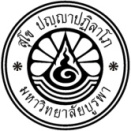 บันทึกข้อความส่วนงาน คณะเภสัชศาสตร์  สำนักงานคณบดี   โทร 5023ที่  	...................................	      วันที่   ....................................................    เรื่อง  ขออนุมัติในหลักการเบิกเงินค่าตอบแทนการปฏิบัติงานนอกเวลาทำงานปกติเรียน  คณบดีคณะเภสัชศาสตร์		ด้วย สำนักงานคณบดี คณะเภสัชศาสตร์ มีความจำเป็นจะต้องให้ผู้ปฏิบัติงานในมหาวิทยาลัย จำนวน .................... คน ชื่อ-นามสกุล .................................................... ปฏิบัติงานนอกเวลาทำงานปกติ ระหว่างวันที่ ........................... ถึงวันที่ ........................... รวมเป็นเวลา .................... วัน  เพื่อ .....................................................................		 จึงเรียนมาเพื่อโปรดพิจารณาอนุมัติในหลักการเบิกเงินค่าตอบแทนการปฏิบัติงานนอกเวลาทำงานปกติ จำนวนเงิน ......................................... บาท (...........................................................................)จาก  เงินอุดหนุนรัฐบาล   เงินรายได้มหาวิทยาลัย  เงินอื่น ๆ โปรดระบุ แผนงานจัดการศึกษาอุดมศึกษา งานบริหารทั่วไป กองทุนทั่วไป งบดำเนินงาน หมวดค่าตอบแทนใช้สอยและวัสดุ  (................................................)                                                       	........................................................      อนุมัติในหลักการ(เภสัชกรหญิง รองศาสตราจารย์ ดร.มยุรี  ตันติสิระ) 	     คณบดีคณะเภสัชศาสตร์